Автор: Сорокина Ирина Сергеевна, учитель немецкого языка Образовательная организация: МОУ «Средняя школа № 1» г. Гаврилов - ЯмТема урока: «Современная молодежь. Какая она?» Образовательные результаты:Личностные:              - демонстрируют уважение и доброжелательность по отношению друг к другу- испытывают чувство удовлетворения от совместной деятельности- оказывают взаимопомощьМетапредметные:- взаимодействуют в паре и группе, слушают друг друга, договариваются в процессе совместной деятельности- анализируют, обобщают, отбирают, сравнивают полученную информацию- планируют свои действия в соответствии с поставленной задачей- презентуют свою работу, конечный продукт деятельностиПредметные:      - Составляют монологическое высказывание по теме «Современная молодежь»Цель: Составить монологическое высказывание по теме «Современная молодежь»Содержание деятельностиПриложения                                                                                  Приложение 1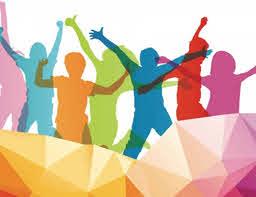 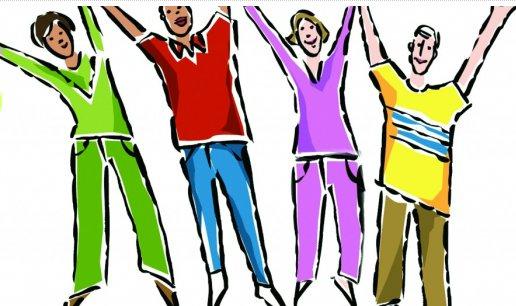                                                                                  Приложение 2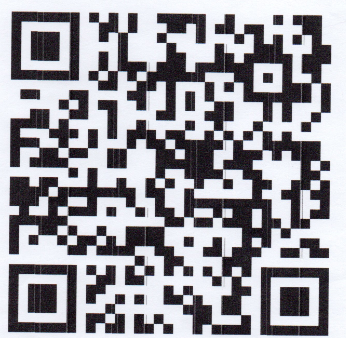 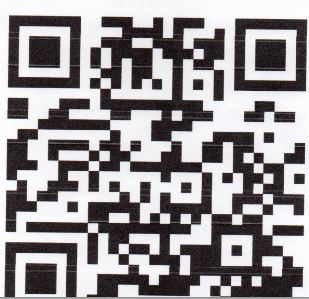 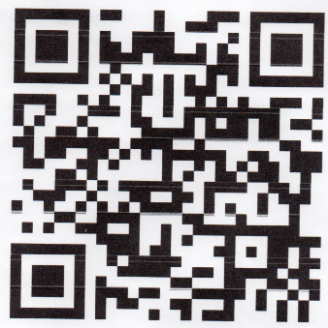                                                                                                           Приложение 3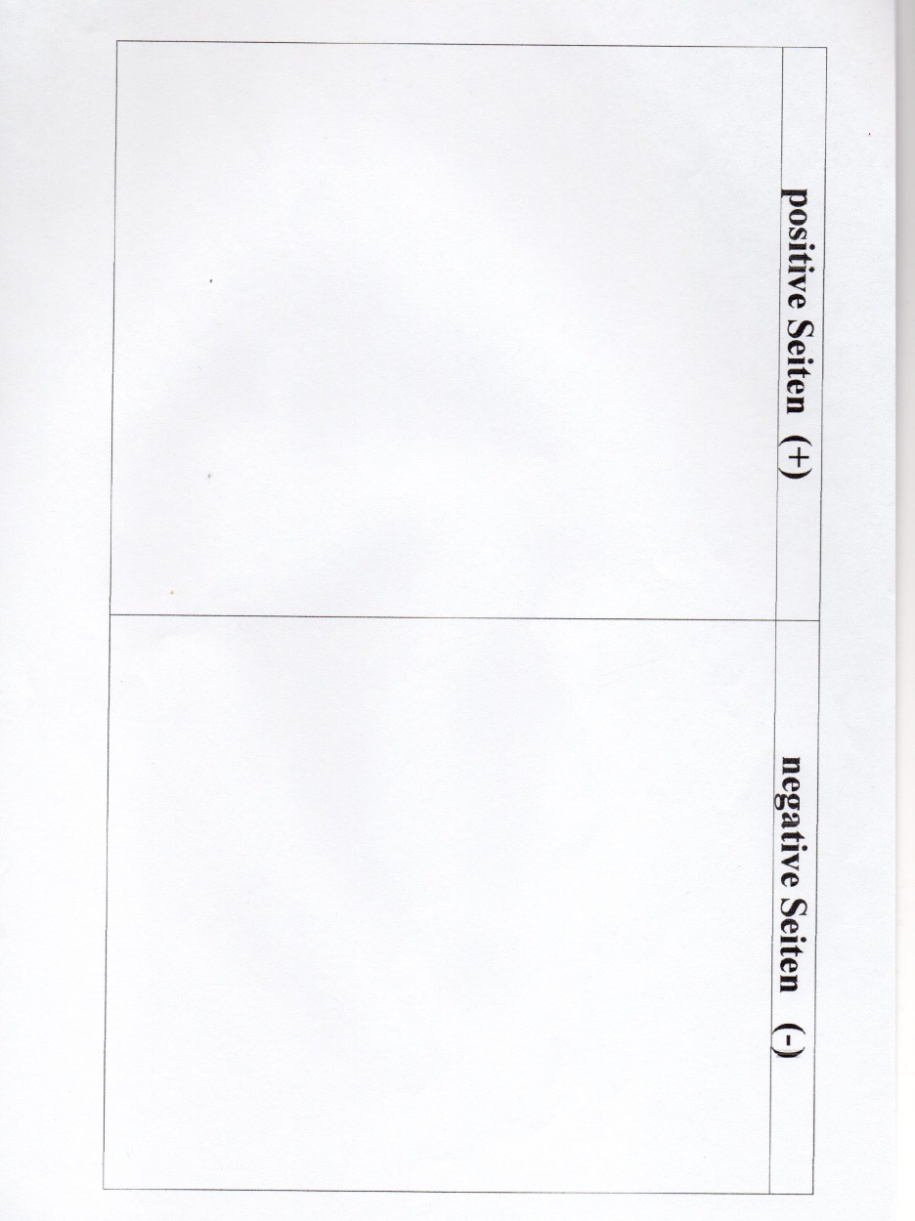                                                                                             Приложение 4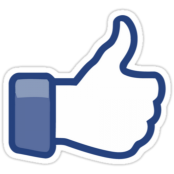 Этап деятельностиВозможные методы создания общностиДидактические средства и оборудованиеФормирование потребности8 мин. Nehmt bitte ein  Puzzlestück, sammelt ein Puzzle und bildet 2 Gruppen.Учащиеся получают фрагмент картинки, собирают её и  делятся на 2 группы.Worüber sprechen wir heute?Учащиеся высказывают  предположения, о чем мы сегодня будем говорить.Es gibt verschiedene Meinungen über die heutigen Jugendlichen. Man sagt: „Die heutigen Jugendlichen sind aktiv und zielbewusst“. Es gibt aber andere Meinung: „Die heutigen Jugendlichen wollen nur Spaß am Leben haben“. Seid ihr damit einverstanden? Учащимся предлагаются два разных мнения о современной молодежи: «Современная молодежь активная и целеустремленная» и «Современная молодежь хочет получать от жизни только удовольствие». С какими высказываниями согласны?Also, wie sind die heutigen Jugendlichen? Können wir Argumente finden? Итак, какая же она, сегодняшняя молодежь? Можем мы найти аргументы?Фрагменты картинок по теме «Современная молодежь»Приложение 1Формирование образа желаемого результата5 мин.Wo fixieren wir die Argumente?Где зафиксируем аргументы? Может быть, в  таблице?Was bekommen wir? Bekommen wir ein Porträt der heutigen Jugendlichen?  Eine Beschreibung oder auch ein Bild oder eine Collage?Что у нас получится? Портрет современной молодежи? Только описание или можем нарисовать портрет, или создать коллаж?Wie müssen die Argumente sein?Обсуждаем критерии для создания портрета современной молодежи.Целеполагание2 мин.Unser Ziel heute: „Wir machen ein Porträt der heutigen Jugendlichen“.Формулируем цель урока :«Создать портрет современной молодежи».Планирование3 мин.Unser Plan:Argumente findenDie Tabelle füllenEin Bild malen oder eine Collage machenНамечают  план действий: -. Найти аргументы- составить описание-  нарисовать картинку или сделать коллажВыполнение действий15 мин.Учащиеся находят информацию в учебнике, на рабочих листах, используют QR - Code  для поиска в интернете.Находят аргументыЗаполняют таблицуРисуют картинку или делают коллажУчебник, рабочие листы, смартфоны QR - Code  Приложение 2таблица для заполнения Приложение 3Картинки по темебумага, фломастеры, клей, ножницы, Презентация работАнализ результата12 мин.Презентация работы группHängt bitte eure Arbeiten  an die Tafel! Klebt „gefällt mir“.Учащиеся вешают работы на доску и оценивают друг друга  по выбранным критериям (наклеивают лайки).Карточки «Лайки»Приложение 4